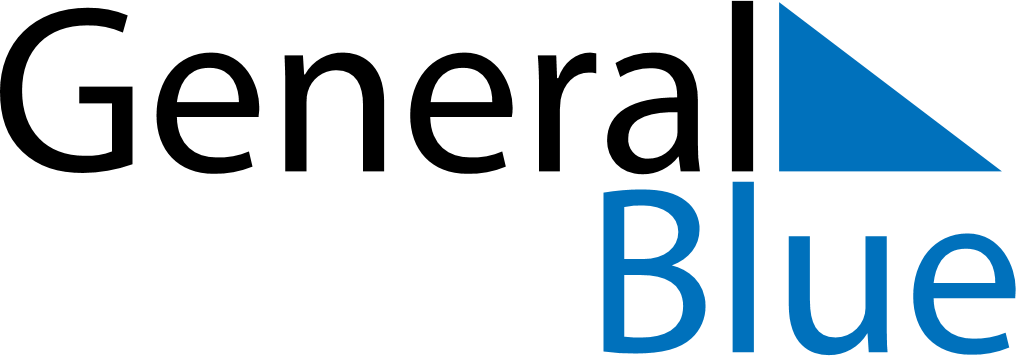 Quarter 3 of 2025BermudaQuarter 3 of 2025BermudaQuarter 3 of 2025BermudaQuarter 3 of 2025BermudaQuarter 3 of 2025BermudaJuly 2025July 2025July 2025July 2025July 2025July 2025July 2025MONTUEWEDTHUFRISATSUN12345678910111213141516171819202122232425262728293031August 2025August 2025August 2025August 2025August 2025August 2025August 2025MONTUEWEDTHUFRISATSUN12345678910111213141516171819202122232425262728293031September 2025September 2025September 2025September 2025September 2025September 2025September 2025MONTUEWEDTHUFRISATSUN123456789101112131415161718192021222324252627282930Jul 31: Emancipation DayAug 1: Somers’ DaySep 1: Labour Day